OlympiádaZdroj siluet: https://jolli.cz/wp-content/uploads/img_a371789_w3073_t1583003415.png Autor: Veronika Svobodová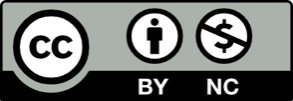 Toto dílo je licencováno pod licencí Creative Commons [CC BY-NC 4.0]. Licenční podmínky navštivte na adrese [https://creativecommons.org/choose/?lang=cs].Video: OlympiádaDoplňte myšlenkovou mapu. Co vše vás k Olympiádě napadne?Podívej se na obrázky. Spoj je se správným tvrzením.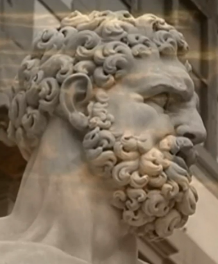 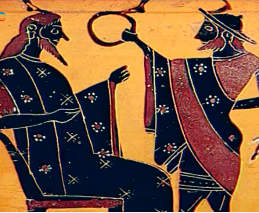 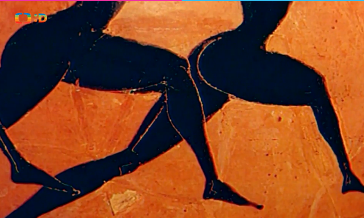 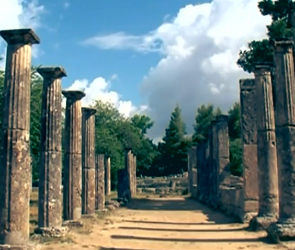 Vybarvi správně olympijské kruhy. Každý kruh reprezentuje jeden kontinent. Můžeš využít nápovědy.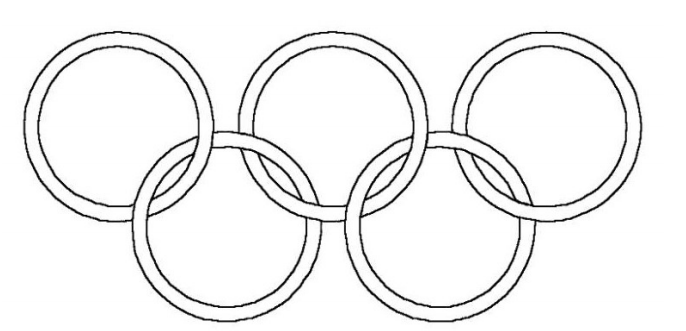 Nápověda: Vpravo dole se nachází zelený kruh, který spojuje černý a červený kruh. Černý kruh je zároveň spojený se žlutým. Modrý kruh je spojený se žlutým.Poznáš podle siluety, o jaký olympijský sport se jedná? Napiš k siluetě název olympijského sportu._________________________________________________________________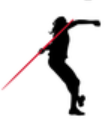 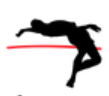 ____________________________________________________________________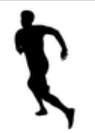 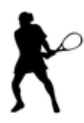 _______________________________________________________________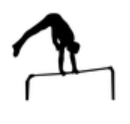 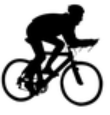 ________________________________________________________________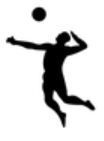 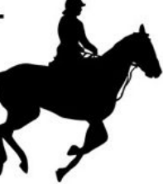 